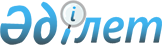 О внесении изменений в решение "О бюджете сельских округов на 2024-2026 годы" от 27 декабря 2023 года № 10/65-VІIIРешение Казыгуртского районного маслихата Туркестанской области от 6 мая 2024 года № 14/95-VIII
      Казыгуртский районный маслихат РЕШИЛ:
      1. Внести в решение Казыгуртского районного маслихата "О бюджете сельских округов на 2024-2026 годы" от 27 декабря 2023 года под №10/65-VIII следующие изменения:
      пункты 1,3,5,7,9,11,13,15,17,19,21,23 и 25 к настоящему решению изложить в новой редакции:
       "1. Утвердить бюджет Казыгуртского сельского округа на 2024-2026 годы согласно приложениям 1,2,3 соответственно, в том числе на 2024 год в следующих объемах:
      1) доходы – 203 516 тысяч тенге:
      налоговые поступления – 198 034 тысяч тенге;
      неналоговые поступления – 167 тысяч тенге;
      поступления от продажи основного капитала – 0; 
      поступления трансфертов – 5 315 тысяч тенге;
      2) затраты – 203 735 тысяч тенге; 
      3) чистое бюджетное кредитование – -219 тысяч тенге;
      бюджетные кредиты – 0;
      погашение бюджетных кредитов – 0;
      4) сальдо по операциям с финансовыми активами– 0:
      приобретение финансовых активов – 0;
      поступления от продажи финансовых активов государства – 0;
      5) дефицит (профицит) бюджета – -219 тысяч тенге;
      6) финансирование дефицита (использование профицита) бюджета – 219 тысяч тенге; 
      поступление займов – 0;
      погашение займов – 0;
      используемые остатки бюджетных средств – 219 тысяч тенге;
      3. Утвердить бюджет сельского округа Сарапхана на 2024-2026 годы согласно приложениям 4,5,6 соответственно, в том числе на 2024 год в следующих объемах:
      1) доходы – 95 053 тысяч тенге:
      налоговые поступления – 75 524 тысяч тенге;
      неналоговые поступления –0;
      поступления от продажи основного капитала – 0; 
      поступления трансфертов – 19 529 тысяч тенге;
      2) затраты – 98 840 тысяч тенге; 
      3) чистое бюджетное кредитование – -3 787 тысяч тенге;
      бюджетные кредиты – 0;
      погашение бюджетных кредитов – 0;
      4) сальдо по операциям с финансовыми активами– 0:
      приобретение финансовых активов – 0;
      поступления от продажи финансовых активов государства – 0;
      5) дефицит (профицит) бюджета – -3 787 тысяч тенге;
      6) финансирование дефицита (использование профицита) бюджета – 0: 
      поступление займов – 3 787 тысяч тенге;
      погашение займов – 0;
      используемые остатки бюджетных средств – 3 787 тысяч тенге;
      5. Утвердить бюджет сельского округа Алтынтобе на 2024-2026 годы согласно приложениям 7,8,9 соответственно, в том числе на 2024 год в следующих объемах:
      1) доходы – 92 078 тысяч тенге:
      налоговые поступления – 88 977 тысяч тенге;
      неналоговые поступления – 0;
      поступления от продажи основного капитала – 0; 
      поступления трансфертов – 3 101 тысяч тенге;
      2) затраты – 92 078 тысяч тенге; 
      3) чистое бюджетное кредитование – 0:
      бюджетные кредиты – 0;
      погашение бюджетных кредитов – 0;
      4) сальдо по операциям с финансовыми активами– 0:
      приобретение финансовых активов – 0;
      поступления от продажи финансовых активов государства – 0;
      5) дефицит (профицит) бюджета – 0;
      6) финансирование дефицита (использование профицита) бюджета – 0: 
      поступление займов – 0;
      погашение займов – 0;
      используемые остатки бюджетных средств – 0. 
      7. Утвердить бюджет сельского округа Карабау на 2024-2026 годы согласно приложениям 10,11,12 соответственно, в том числе на 2024 год в следующих объемах:
      1) доходы – 77 773 тысяч тенге:
      налоговые поступления – 41 088 тысяч тенге;
      неналоговые поступления – 0;
      поступления от продажи основного капитала – 0; 
      поступления трансфертов – 36 685 тысяч тенге;
      2) затраты – 78 347 тысяч тенге; 
      3) чистое бюджетное кредитование – -574 тысяч тенге;
      бюджетные кредиты – 0;
      погашение бюджетных кредитов – 0;
      4) сальдо по операциям с финансовыми активами– 0:
      приобретение финансовых активов – 0;
      поступления от продажи финансовых активов государства – 0;
      5) дефицит (профицит) бюджета – -574 тысяч тенге;
      6) финансирование дефицита (использование профицита) бюджета – 574 тысяч тенге; 
      поступление займов – 0;
      погашение займов – 0;
      используемые остатки бюджетных средств – 574 тысяч тенге.
      9. Утвердить бюджет сельского округа Сабыра Рахимова на 2024-2026 годы согласно приложениям 13,14,15 соответственно, в том числе на 2024 год в следующих объемах:
      1) доходы – 59 133 тысяч тенге:
      налоговые поступления – 39 589 тысяч тенге;
      неналоговые поступления – 0;
      поступления от продажи основного капитала – 0; 
      поступления трансфертов – 19 544 тысяч тенге;
      2) затраты – 59 562 тысяч тенге; 
      3) чистое бюджетное кредитование – -429 тысяч тенге;
      бюджетные кредиты – 0;
      погашение бюджетных кредитов – 0;
      4) сальдо по операциям с финансовыми активами– 0:
      приобретение финансовых активов – 0;
      поступления от продажи финансовых активов государства – 0;
      5) дефицит (профицит) бюджета – -429 тысяч тенге;
      6) финансирование дефицита (использование профицита) бюджета – 429 тысяч тенге; 
      поступление займов – 0;
      погашение займов – 0;
      используемые остатки бюджетных средств – 429 тысяч тенге;
      11. Утвердить бюджет сельского округа Каракозы Абдалиева на 2024-2026 годы согласно приложениям 16,17,18 соответственно, в том числе на 2024 год в следующих объемах:
      1) доходы – 108 034 тысяч тенге:
      налоговые поступления – 79 633 тысяч тенге;
      неналоговые поступления – 0;
      поступления от продажи основного капитала – 0; 
      поступления трансфертов – 28 401 тысяч тенге;
      2) затраты – 109 077 тысяч тенге; 
      3) чистое бюджетное кредитование – -1 043 тысяч тенге;
      бюджетные кредиты – 0;
      погашение бюджетных кредитов – 0;
      4) сальдо по операциям с финансовыми активами– 0:
      приобретение финансовых активов – 0;
      поступленияот продажи финансовых активов государства – 0;
      5) дефицит (профицит) бюджета – -1 043 тысяч тенге;
      6) финансирование дефицита (использование профицита) бюджета –1 043 тысяч тенге;
      поступление займов – 0;
      погашение займов – 0;
      используемые остатки бюджетных средств – 1 043 тысяч тенге.
      13. Утвердить бюджет сельского округа Кызылкия на 2024-2026 годы согласно приложениям 19,20,21 соответственно, в том числе на 2024 год в следующих объемах:
      1) доходы – 91 146 тысяч тенге:
      налоговые поступления – 63 637 тысяч тенге;
      неналоговые поступления – 580 тысяч тенге;
      поступления от продажи основного капитала – 0; 
      поступления трансфертов – 26 929 тысяч тенге;
      2) затраты – 92 504 тысяч тенге; 
      3) чистое бюджетное кредитование – -1 358 тысяч тенге;
      бюджетные кредиты – 0;
      погашение бюджетных кредитов – 0;
      4) сальдо по операциям с финансовыми активами– 0:
      приобретение финансовых активов – 0;
      поступления от продажи финансовых активов государства – 0;
      5) дефицит (профицит) бюджета – -1 358 тысяч тенге;
      6) финансирование дефицита (использование профицита) бюджета –1 358 тысяч тенге; 
      поступление займов – 0;
      погашение займов – 0;
      используемые остатки бюджетных средств – 1 358 тысяч тенге;
      15. Утвердить бюджет сельского округа Шанак на 2024-2026 годы согласно приложениям 22,23,24 соответственно, в том числе на 2024 год в следующих объемах:
      1) доходы – 60 022 тысяч тенге:
      налоговые поступления – 29 787 тысяч тенге;
      неналоговые поступления – 0;
      поступления от продажи основного капитала – 0; 
      поступления трансфертов – 30 235 тысяч тенге;
      2) затраты – 61 709 тысяч тенге; 
      3) чистое бюджетное кредитование –-1 687 тысяч тенге;
      бюджетные кредиты – 0;
      погашение бюджетных кредитов – 0;
      4) сальдо по операциям с финансовыми активами– 0:
      приобретение финансовых активов – 0;
      поступления от продажи финансовых активов государства – 0;
      5) дефицит (профицит) бюджета – -1 687 тысяч тенге;
      6) финансирование дефицита (использование профицита) бюджета – 1 687 тысяч тенге; 
      поступление займов – 0;
      погашение займов – 0;
      используемые остатки бюджетных средств – 1 687 тысяч тенге.
      17. Утвердить бюджет сельского округа Шарбулак на 2024-2026 годы согласно приложениям 25,26,27 соответственно, в том числе на 2024 год в следующих объемах:
      1) доходы –63 186тысяч тенге:
      налоговые поступления – 38 252 тысяч тенге;
      неналоговые поступления – 0;
      поступления от продажи основного капитала – 0; 
      поступления трансфертов – 24 934 тысяч тенге;
      2) затраты – 63 856 тысяч тенге; 
      3) чистое бюджетное кредитование – -670 тысяч тенге;
      бюджетные кредиты – 0;
      погашение бюджетных кредитов – 0;
      4) сальдо по операциям с финансовыми активами– 0:
      приобретение финансовых активов – 0;
      поступления от продажи финансовых активов государства – 0;
      5) дефицит (профицит) бюджета – -670 тысяч тенге;
      6) финансирование дефицита (использование профицита) бюджета – 670тысяч тенге; 
      поступление займов – 0;
      погашение займов – 0;
      используемые остатки бюджетных средств – 670 тысяч тенге.
      19. Утвердить бюджет сельского округа Жанабазар на 2024-2026 годы согласно приложениям 28,29,30 соответственно, в том числе на 2024 год в следующих объемах:
      1) доходы – 126 253 тысяч тенге:
      налоговые поступления – 91 008 тысяч тенге;
      неналоговые поступления –0;
      поступления от продажи основного капитала – 0; 
      поступления трансфертов – 35 245 тысяч тенге;
      2) затраты –126 653 тысяч тенге; 
      3) чистое бюджетное кредитование – -400 тысяч тенге;
      бюджетные кредиты – 0;
      погашение бюджетных кредитов – 0;
      4) сальдо по операциям с финансовыми активами– 0:
      приобретение финансовых активов – 0;
      поступления от продажи финансовых активов государства – 0;
      5) дефицит (профицит) бюджета – -400 тысяч тенге;
      6) финансирование дефицита (использование профицита) бюджета – 400 тысяч тенге; 
      поступление займов – 0;
      погашение займов – 0;
      используемые остатки бюджетных средств – 400 тысяч тенге;
      21. Утвердить бюджет сельского округа Турбат на 2024-2026 годы согласно приложениям 31,32,33 соответственно, в том числе на 2024 год в следующих объемах:
      1) доходы – 90 247 тысяч тенге:
      налоговые поступления – 65 248 тысяч тенге;
      неналоговые поступления – 0;
      поступления от продажи основного капитала – 0; 
      поступления трансфертов – 24 999 тысяч тенге;
      2) затраты – 92 146 тысяч тенге; 
      3) чистое бюджетное кредитование – -1 899 тысяч тенге;
      бюджетные кредиты – 0;
      погашение бюджетных кредитов – 0;
      4) сальдо по операциям с финансовыми активами– 0:
      приобретение финансовых активов – 0;
      поступления от продажи финансовых активов государства – 0;
      5) дефицит (профицит) бюджета – -1 899 тысяч тенге;
      6) финансирование дефицита (использование профицита) бюджета – 1 899тысяч тенге; 
      поступление займов – 0;
      погашение займов – 0;
      используемые остатки бюджетных средств – 1 899 тысяч тенге;
      23. Утвердить бюджет сельского округа Какпак на 2024-2026 годы согласно приложениям 34,35,36 соответственно, в том числе на 2024 год в следующих объемах:
      1) доходы – 79 803 тысяч тенге:
      налоговые поступления – 44 683 тысяч тенге;
      неналоговые поступления – 0;
      поступления от продажи основного капитала – 0; 
      поступления трансфертов – 35 120 тысяч тенге;
      2) затраты – 80 335 тысяч тенге; 
      3) чистое бюджетное кредитование – -532 тысяч тенге;
      бюджетные кредиты – 0;
      погашение бюджетных кредитов – 0;
      4) сальдо по операциям с финансовыми активами– 0:
      приобретение финансовых активов – 0;
      поступления от продажи финансовых активов государства – 0;
      5) дефицит (профицит) бюджета – -532 тысяч тенге;
      6) финансирование дефицита (использование профицита) бюджета – 532 тысяч тенге; 
      поступление займов – 0;
      погашение займов – 0;
      используемые остатки бюджетных средств – 532 тысяч тенге;
      25. Утвердить бюджет сельского округа Жигерген на 2024-2026 годы согласно приложениям 37,38,39 соответственно, в том числе на 2024 год в следующих объемах:
      1) доходы – 61 431 тысяч тенге:
      налоговые поступления – 30 787 тысяч тенге;
      неналоговые поступления – 0;
      поступления от продажи основного капитала – 0; 
      поступления трансфертов – 30 644 тысяч тенге;
      2) затраты – 62 936 тысяч тенге; 
      3) чистое бюджетное кредитование – -1 505 тысяч тенге;
      бюджетные кредиты – 0;
      погашение бюджетных кредитов – 0;
      4) сальдо по операциям с финансовыми активами– 0:
      приобретение финансовых активов – 0;
      поступления от продажи финансовых активов государства – 0;
      5) дефицит (профицит) бюджета – -1 505 тысяч тенге;
      6) финансирование дефицита (использование профицита) бюджета – 1 505 тысяч тенге; 
      поступление займов – 0;
      погашение займов – 0;
      используемые остатки бюджетных средств – 1 505 тысяч тенге."
      Приложения 1,4,7,10,13,16,19,22,25,28,31,34 и 37 к указанному решению изложить в новой редакции согласно приложениям 1,2,3,4,5,6,7,8,9,10,11,12 и 13 к настоящему решению.
      2. Настоящее решение вводится в действие с 1 января 2024 года. Бюджет сельского округа Казыгурт на 2024 год Бюджет сельского округа Сарапхана на 2024 год Бюджет сельского округа Алтынтобе на 2024 год Бюджет сельского округа Карабау на 2024 год Бюджет сельского округа Сабыр Рахимова на 2024 год Бюджет сельского округа Каракозы Абдалиева на 2024год Бюджет сельского округа Кызылкия на 2024 год Бюджет сельского округа Шанак на 2024 год Бюджет сельского округа Шарбулак на 2024 год Бюджет сельского округа Жанабазар на 2024 год Бюджет сельского округа Турбат на 2024 год Бюджет сельского округа Какпак на 2024 год Бюджет сельского округа Жигерген на 2024 год
					© 2012. РГП на ПХВ «Институт законодательства и правовой информации Республики Казахстан» Министерства юстиции Республики Казахстан
				
      Председатель районного маслихата

Т. Калымбетов
Приложение 1 к решению
Казыгуртского районного
маслихата
от 06 мая 2024 года №14/95-VIIIПриложение 1 к решению
Казыгуртского районного
маслихата
от 27 декабря 2023 года №10/65-VIII
Категорий
Категорий
Категорий
Категорий
Категорий
Сумма тысяч тенге
Классы Наименование
Классы Наименование
Классы Наименование
Классы Наименование
Сумма тысяч тенге
Подклассы
Подклассы
Сумма тысяч тенге
1.Доходы
203 516
1
Налоговые поступления
198 034
01
Подоходный налог
114 913
2
Индивидуальный подоходный налог
114 913
04
Hалоги на собственность
82 150
1
Hалоги на имущество
1 402
3
Земельный налог
979
4
Hалог на транспортные средства
79 055
5
единый земельный налог
714
05
Внутренние налоги на товары, работы и услуги
971
3
Плата за пользование земельными участками
99
4
Сборы за ведение предпринимательской и профессиональной деятельности
872
2
Неналоговые поступления
167
01
Доходы от государственной собственности
167
5
Доходы от аренды имущества, находящегося в государственной собственности
167
3
Поступления от продажи основного капитала
0
4
Поступления трансфертов
5 315
02
Трансферты из вышестоящих органов государственного управления
5 315
3
Трансферты из районного (города областного значения) бюджета
5 315
Функциональная группа 
Функциональная группа 
Функциональная группа 
Функциональная группа 
Функциональная группа 
Сумма тысяч тенге
Функциональная подгруппа 
Функциональная подгруппа 
Функциональная подгруппа 
Функциональная подгруппа 
Сумма тысяч тенге
Администратор бюджетных программ 
Администратор бюджетных программ 
Администратор бюджетных программ 
Сумма тысяч тенге
Программа
Программа
Сумма тысяч тенге
Наименование
Сумма тысяч тенге
2.Затраты
203 735
01
Государственные услуги общего характера
93 985
01
Представительные, исполнительные и другие органы, выполняющие общие функции государственного управления
93 985
124
Аппарат акима города районного значения, села, поселка, сельского округа
93 985
001
Услуги по обеспечению деятельности акима города районного значения, села, поселка, сельского округа
93 985
07
Жилищно-коммунальное хозяйство
12 000
03
Благоустройство населенных пунктов
12 000
124
Аппарат акима города районного значения, села, поселка, сельского округа
12 000
009
Обеспечение санитарии населенных пунктов
12 000
15
Трансферты
97 750
1
Трансферты
97 750
124
Аппарат акима города районного значения, села, поселка, сельского округа
97 750
051
Целевые текущие трансферты из нижестоящего бюджета на компенсацию потерь вышестоящегобюджета в связи с изменением законодательства
97 750
3.Чистое бюджетное кредитование
-219
Бюджетные кредиты
0
Погашение бюджетных кредитов
0
4.Сальдо по операциям с финансовыми активами
0
Приобретение финансовых активов
0
Поступления от продажи финансовых активов государства
0
5.Дефицит (профицит) бюджета
-219
6.Финансирование дефицита (использование профицита) бюджета
219
Поступление займов
0
Погашение займов
0
Используемые остатки бюджетных средств
219Приложение 2 к решению
Казыгуртского районного
маслихата
от 06 мая 2024 года №14/95-VIIIПриложение 4 к решению
Казыгуртского районного
маслихата
от 27 декабря 2023 года №10/65-VIII
Категорий
Категорий
Категорий
Категорий
Категорий
Сумма тысяч тенге
Классы Наименование
Классы Наименование
Классы Наименование
Классы Наименование
Сумма тысяч тенге
Подклассы
Подклассы
Сумма тысяч тенге
1.Доходы
95 053
1
Налоговые поступления
75 524
01
Подоходный налог
49 431
2
Индивидуальный подоходный налог
49 431
04
Hалоги на собственность
25 936
1
Hалоги на имущество
451
3
Земельный налог
145
4
Hалог на транспортные средства
24 561
5
Единый земельный налог
779
05
Внутренние налоги на товары, работы и услуги
157
3
Плата за пользованием земельными участками
64
4
Сборы за ведение предпринимательской и профессиональной деятельности
93
2
Неналоговые поступления
0
3
Поступления от продажи основного капитала
0
4
Поступления трансфертов
19 529
02
Трансферты из вышестоящих органов государственного управления
19 529
3
Трансферты из районного (города областного значения) бюджета
19 529
Функциональная группа 
Функциональная группа 
Функциональная группа 
Функциональная группа 
Функциональная группа 
Сумма тысяч тенге
Функциональная подгруппа 
Функциональная подгруппа 
Функциональная подгруппа 
Функциональная подгруппа 
Сумма тысяч тенге
Администратор бюджетных программ 
Администратор бюджетных программ 
Администратор бюджетных программ 
Сумма тысяч тенге
Программа
Программа
Сумма тысяч тенге
Наименование
Сумма тысяч тенге
2.Затраты
98 840
01
Государственные услуги общего характера
58 782
01
Представительные, исполнительные и другие органы, выполняющие общие функции государственного управления
58 782
124
Аппарат акима города районного значения, села, поселка, сельского округа
58 782
001
Услуги по обеспечению деятельности акима города районного значения, села, поселка, сельского округа
58 782
07
Жилищно-коммунальное хозяйство
3 437
03
Благоустройство населенных пунктов
3 437
124
Аппарат акима города районного значения, села, поселка, сельского округа
3 437
009
Обеспечение санитарии населенных пунктов
3 437
011
Благоустройство и озеленение населенных пунктов
0
15
Трансферты
36 621
1
Трансферты
36 621
124
Аппарат акима города районного значения, села, поселка, сельского округа
36 621
051
Целевые текущие трансферты из нижестоящего бюджета на компенсацию потерь вышестоящегобюджета в связи с изменением законодательства
36 621
3.Чистое бюджетное кредитование
-3 787
Бюджетные кредиты
0
Погашение бюджетных кредитов
0
4.Сальдо по операциям с финансовыми активами
0
Приобретение финансовых активов
0
Поступления от продажи финансовых активов государства
0
5.Дефицит (профицит) бюджета
-3 787
6.Финансирование дефицита (использование профицита) бюджета
3 787
Поступление займов
0
Погашение займов
0
Используемые остатки бюджетных средств
3 787Приложение 3 к решению
Казыгуртского районного
маслихата
от 06 мая 2024 года №14/95-VIIIПриложение 7 к решению
Казыгуртского районного
маслихата
от 27 декабря 2023 года №10/65-VIII
Категорий
Категорий
Категорий
Категорий
Категорий
Сумма тысяч тенге
Классы Наименование
Классы Наименование
Классы Наименование
Классы Наименование
Сумма тысяч тенге
Подклассы
Подклассы
Сумма тысяч тенге
1.Доходы
92 078
1
Налоговые поступления
88 977
01
Подоходный налог
64 477
2
Индивидуальный подоходный налог
64 477
04
Hалоги на собственность
24 477
1
Hалоги на имущество
478
3
Земельный налог
191
4
Hалог на транспортные средства
23 627
5
Единый земельный налог
181
05
Внутренние налоги на товары, работы и услуги
23
3
Планирование и статистическая деятельность
23
2
Неналоговые поступления
0
3
Поступления от продажи основного капитала
0
4
Поступления трансфертов
3 101
02
Трансферты из вышестоящих органов государственного управления
3 101
3
Трансферты из районного (города областного значения) бюджета
3 101
Функциональная группа 
Функциональная группа 
Функциональная группа 
Функциональная группа 
Функциональная группа 
Сумма тысяч тенге
Функциональная подгруппа 
Функциональная подгруппа 
Функциональная подгруппа 
Функциональная подгруппа 
Сумма тысяч тенге
Администратор бюджетных программ 
Администратор бюджетных программ 
Администратор бюджетных программ 
Сумма тысяч тенге
Программа
Программа
Сумма тысяч тенге
Наименование
Сумма тысяч тенге
2.Затраты
92 078
01
Государственные услуги общего характера
55 033
01
Представительные, исполнительные и другие органы, выполняющие общие функции государственного управления
55 033
124
Аппарат акима города районного значения, села, поселка, сельского округа
55 033
001
Услуги по обеспечению деятельности акима города районного значения, села, поселка, сельского округа
55 033
07
Жилищно-коммунальное хозяйство
3 524
03
Благоустройство населенных пунктов
3 524
124
Аппарат акима города районного значения, села, поселка, сельского округа
3 524
009
Обеспечение санитарии населенных пунктов
3 524
011
Благоустройство и озеленение населенных пунктов
0
15
Трансферты
33 521
1
Трансферты
33 521
124
Аппарат акима города районного значения, села, поселка, сельского округа
33 521
051
Трансферты органам местного самоуправления
33 521
3.Чистое бюджетное кредитование
0
Бюджетные кредиты
0
Погашение бюджетных кредитов
0
4.Сальдо по операциям с финансовыми активами
0
Приобретение финансовых активов
0
Поступления от продажи финансовых активов государства
0
5.Дефицит (профицит) бюджета
0
6.Финансирование дефицита (использование профицита) бюджета
0
Поступление займов
0
Погашение займов
0
Используемые остатки бюджетных средств
0Приложение 4 к решению
Казыгуртского районного
маслихата
от 06 мая 2024 года №14/95-VIIIПриложение 10 к решению
Казыгуртского районного
маслихата
от 27 декабря 2023 года №10/65-VIII
Категорий
Категорий
Категорий
Категорий
Категорий
Сумма тысяч тенге
Классы Наименование
Классы Наименование
Классы Наименование
Классы Наименование
Сумма тысяч тенге
Подклассы
Подклассы
Сумма тысяч тенге
1.Доходы
77 773
1
Налоговые поступления
41 088
01
Подоходный налог
25 481
2
Индивидуальный подоходный налог
25 481
04
Hалоги на собственность
15 593
1
Hалоги на имущество
545
3
Земельный налог
112
4
Hалог на транспортные средства
13 509
5
Единый земельный налог
1 427
05
Внутренние налоги на товары, работы и услуги
14
3
Плата за пользование земельными участками
14
4
Поступления трансфертов
36 685
02
Трансферты из вышестоящих органов государственного управления
36 685
3
Трансферты из районного (города областного значения) бюджета
36 685
Функциональная группа 
Функциональная группа 
Функциональная группа 
Функциональная группа 
Функциональная группа 
Сумма тысяч тенге
Функциональная подгруппа 
Функциональная подгруппа 
Функциональная подгруппа 
Функциональная подгруппа 
Сумма тысяч тенге
Администратор бюджетных программ 
Администратор бюджетных программ 
Администратор бюджетных программ 
Сумма тысяч тенге
Программа
Программа
Сумма тысяч тенге
Наименование
Сумма тысяч тенге
2.Затраты
78 347
01
Государственные услуги общего характера
58 754
01
Представительные, исполнительные и другие органы, выполняющие общие функции государственного управления
58 754
124
Аппарат акима города районного значения, села, поселка, сельского округа
58 754
001
Услуги по обеспечению деятельности акима города районного значения, села, поселка, сельского округа
58 754
07
Жилищно-коммунальное хозяйство
2 584
03
Благоустройство населенных пунктов
2 584
124
Аппарат акима города районного значения, села, поселка, сельского округа
2 584
009
Обеспечение санитарии населенных пунктов
2 584
15
Трансферты
17 009
1
Трансферты
17 009
124
Аппарат акима города районного значения, села, поселка, сельского округа
17 009
051
Трансферты органам местного самоуправления
17 009
3.Чистое бюджетное кредитование
-574
Бюджетные кредиты
0
Погашение бюджетных кредитов
0
4.Сальдо по операциям с финансовыми активами
0
Приобретение финансовых активов
0
Поступления от продажи финансовых активов государства
0
5.Дефицит (профицит) бюджета
-574
6.Финансирование дефицита (использование профицита) бюджета
574
Поступление займов
0
Погашение займов
0
Используемые остатки бюджетных средств
574Приложение 5 к решению
Казыгуртского районного
маслихата
от 06 мая 2024 года №14/95-VIIIПриложение 13 к решению
Казыгуртского районного
маслихата
от 27 декабря 2023 года №10/65-VIII
Категорий
Категорий
Категорий
Категорий
Категорий
Сумма тысяч тенге
Классы Наименование
Классы Наименование
Классы Наименование
Классы Наименование
Сумма тысяч тенге
Подклассы
Подклассы
Сумма тысяч тенге
1.Доходы
59 133
1
Налоговые поступления
39 589
01
Подоходный налог
29 466
2
Индивидуальный подоходный налог
29 466
04
Hалоги на собственность
10 099
1
Hалоги на имущество
313
3
Земельный налог
109
4
Hалог на транспортные средства
9 487
5
Единый земельный налог
190
05
Внутренние налоги на товары, работы и услуги
24
3
Плата за пользование земельными участками
24
2
Неналоговые поступления
0
4
Поступления трансфертов
19 544
02
Трансферты из вышестоящих органов государственного управления
19 544
3
Трансферты из районного (города областного значения) бюджета
19 544
Функциональная группа 
Функциональная группа 
Функциональная группа 
Функциональная группа 
Функциональная группа 
Сумма тысяч тенге
Функциональная подгруппа 
Функциональная подгруппа 
Функциональная подгруппа 
Функциональная подгруппа 
Сумма тысяч тенге
Администратор бюджетных программ 
Администратор бюджетных программ 
Администратор бюджетных программ 
Сумма тысяч тенге
Программа
Программа
Сумма тысяч тенге
Наименование
Сумма тысяч тенге
2.Затраты
59 562
01
Государственные услуги общего характера
42 135
01
Представительные, исполнительные и другие органы, выполняющие общие функции государственного управления
42 135
124
Аппарат акима города районного значения, села, поселка, сельского округа
42 135
001
Услуги по обеспечению деятельности акима города районного значения, села, поселка, сельского округа
42 135
07
Жилищно-коммунальное хозяйство
1 750
03
Благоустройство населенных пунктов
1 750
124
Аппарат акима города районного значения, села, поселка, сельского округа
1 750
009
Обеспечение санитарии населенных пунктов
1 750
15
Трансферты
15 677
1
Трансферты
15 677
124
Аппарат акима города районного значения, села, поселка, сельского округа
15 677
051
Трансферты органам местного самоуправления
15 677
3.Чистое бюджетное кредитование
-429
Бюджетные кредиты
0
Погашение бюджетных кредитов
0
4.Сальдо по операциям с финансовыми активами
0
Приобретение финансовых активов
0
Поступления от продажи финансовых активов государства
0
5.Дефицит (профицит) бюджета
-429
6.Финансирование дефицита (использование профицита) бюджета
429
Поступление займов
0
Погашение займов
0
Используемые остатки бюджетных средств
429Приложение 6 к решению
Казыгуртского районного
маслихата
от 06 мая 2024 года №14/95-VIIIПриложение 16 к решению
Казыгуртского районного
маслихата
от 27 декабря 2023 года №10/65-VIII
Категорий
Категорий
Категорий
Категорий
Категорий
Сумма тысяч тенге
Классы Наименование
Классы Наименование
Классы Наименование
Классы Наименование
Сумма тысяч тенге
Подклассы
Подклассы
Сумма тысяч тенге
1.Доходы
108 034
1
Налоговые поступления
79 633
01
Подоходный налог
44 352
2
Индивидуальный подоходный налог
44 352
04
Hалоги на собственность
35 136
1
Hалоги на имущество
629
3
Земельный налог
132
4
Hалог на транспортные средства
33 020
5
Единый земельный налог
1 355
05
Внутренние налоги на товары, работы и услуги
145
3
Плата за пользование земельными участками
123
4
Сборы за ведение предпринимательской и профессиональной деятельности
22
4
Поступления трансфертов
28 401
02
Трансферты из вышестоящих органов государственного управления
28 401
3
Трансферты из районного (города областного значения) бюджета
28 401
Функциональная группа 
Функциональная группа 
Функциональная группа 
Функциональная группа 
Функциональная группа 
Сумма тысяч тенге
Функциональная подгруппа 
Функциональная подгруппа 
Функциональная подгруппа 
Функциональная подгруппа 
Сумма тысяч тенге
Администратор бюджетных программ 
Администратор бюджетных программ 
Администратор бюджетных программ 
Сумма тысяч тенге
Программа
Программа
Сумма тысяч тенге
Наименование
Сумма тысяч тенге
2.Затраты
109 077
01
Государственные услуги общего характера
70 658
01
Представительные, исполнительные и другие органы, выполняющие общие функции государственного управления
70 658
124
Аппарат акима города районного значения, села, поселка, сельского округа
70 658
001
Услуги по обеспечению деятельности акима города районного значения, села, поселка, сельского округа
70 658
07
Жилищно-коммунальное хозяйство
4 231
03
Благоустройство населенных пунктов
4 231
124
Аппарат акима города районного значения, села, поселка, сельского округа
4 231
009
Обеспечение санитарии населенных пунктов
4 231
15
Трансферты
34 188
1
Трансферты
34 188
124
Аппарат акима города районного значения, села, поселка, сельского округа
34 188
051
Трансферты органам местного самоуправления
34 188
3.Чистое бюджетное кредитование
-1 043
Бюджетные кредиты
0
Погашение бюджетных кредитов
0
4.Сальдо по операциям с финансовыми активами
0
Приобретение финансовых активов
0
Поступления от продажи финансовых активов государства
0
5.Дефицит (профицит) бюджета
-1 043
6.Финансирование дефицита (использование профицита) бюджета
1 043
Поступление займов
0
Погашение займов
0
Используемые остатки бюджетных средств
0
Погашение займов
0
Используемые остатки бюджетных средств
1 043Приложение 7 к решению
Казыгуртского районного
маслихата
от 06 мая 2024 года №14/95-VIIIПриложение 19 к решению
Казыгуртского районного
маслихата
от 27 декабря 2023 года №10/65-VIII
Категорий
Категорий
Категорий
Категорий
Категорий
Сумма тысяч тенге
Классы Наименование
Классы Наименование
Классы Наименование
Классы Наименование
Сумма тысяч тенге
Подклассы
Подклассы
Сумма тысяч тенге
1.Доходы
91 146
1
Налоговые поступления
63 637
01
Подоходный налог
36 317
2
Индивидуальный подоходный налог
36 317
04
Hалоги на собственность
27 054
1
Hалоги на имущество
661
3
Земельный налог
151
4
Hалог на транспортные средства
25 222
5
Единый земельный налог
1 020
05
Внутренние налоги на товары, работы и услуги
266
3
Плата за пользованием земельными участками
183
4
Сборы за ведение предпринимательской и профессиональной деятельности
83
2
Неналоговые поступления
580
06
Прочие неналоговые поступления
580
1
Прочие неналоговые поступления
580
4
Поступления трансфертов
26 929
02
Трансферты из вышестоящих органов государственного управления
26 929
3
Трансферты из районного (города областного значения) бюджета
26 929
Функциональная группа 
Функциональная группа 
Функциональная группа 
Функциональная группа 
Функциональная группа 
Сумма тысяч тенге
Функциональная подгруппа 
Функциональная подгруппа 
Функциональная подгруппа 
Функциональная подгруппа 
Сумма тысяч тенге
Администратор бюджетных программ 
Администратор бюджетных программ 
Администратор бюджетных программ 
Сумма тысяч тенге
Программа
Программа
Сумма тысяч тенге
Наименование
Сумма тысяч тенге
2.Затраты
92 504
01
Государственные услуги общего характера
63 601
01
Представительные, исполнительные и другие органы, выполняющие общие функции государственного управления
63 601
124
Аппарат акима города районного значения, села, поселка, сельского округа
63 601
001
Услуги по обеспечению деятельности акима города районного значения, села, поселка, сельского округа
63 601
07
Жилищно-коммунальное хозяйство
4 029
03
Благоустройство населенных пунктов
4 029
124
Аппарат акима города районного значения, села, поселка, сельского округа
4 029
009
Обеспечение санитарии населенных пунктов
4 029
15
Трансферты
24 874
1
Трансферты
24 874
124
Аппарат акима города районного значения, села, поселка, сельского округа
24 874
051
Трансферты органам местного самоуправления
24 874
3.Чистое бюджетное кредитование
-1 358
Бюджетные кредиты
0
Погашение бюджетных кредитов
0
4.Сальдо по операциям с финансовыми активами
0
Приобретение финансовых активов
0
Поступления от продажи финансовых активов государства
0
5.Дефицит (профицит) бюджета
-1 358
6.Финансирование дефицита (использование профицита) бюджета
1 358
Поступление займов
0
Погашение займов
0
Используемые остатки бюджетных средств
1 358Приложение 8 к решению
Казыгуртского районного
маслихата
от 06 мая 2024 года №14/95-VIIIПриложение 22 к решению
Казыгуртского районного
маслихата
от 27 декабря 2023 года №10/65-VIII
Категорий
Категорий
Категорий
Категорий
Категорий
Сумма тысяч тенге
Классы Наименование
Классы Наименование
Классы Наименование
Классы Наименование
Сумма тысяч тенге
Подклассы
Подклассы
Сумма тысяч тенге
1.Доходы
60 022
1
Налоговые поступления
29 787
01
Подоходный налог
21 109
2
Индивидуальный подоходный налог
21 109
04
Hалоги на собственность
8 307
1
Hалоги на имущество
169
3
Земельный налог
109
4
Hалог на транспортные средства
7 753
5
Единый земельный налог
276
05
Внутренние налоги на товары, работы и услуги
371
3
Плата за пользование земельными участками
371
4
Поступления трансфертов
30 235
02
Трансферты из вышестоящих органов государственного управления
30 235
3
Трансферты из районного (города областного значения) бюджета
30 235
Функциональная группа 
Функциональная группа 
Функциональная группа 
Функциональная группа 
Функциональная группа 
Сумма тысяч тенге
Функциональная подгруппа 
Функциональная подгруппа 
Функциональная подгруппа 
Функциональная подгруппа 
Сумма тысяч тенге
Администратор бюджетных программ 
Администратор бюджетных программ 
Администратор бюджетных программ 
Сумма тысяч тенге
Программа
Программа
Сумма тысяч тенге
Наименование
Сумма тысяч тенге
2.Затраты
61 709
01
Государственные услуги общего характера
43 112
01
Представительные, исполнительные и другие органы, выполняющие общие функции государственного управления
43 112
124
Аппарат акима города районного значения, села, поселка, сельского округа
43 112
001
Услуги по обеспечению деятельности акима города районного значения, села, поселка, сельского округа
43 112
07
Жилищно-коммунальное хозяйство
1 514
03
Благоустройство населенных пунктов
1 514
124
Аппарат акима города районного значения, села, поселка, сельского округа
1 514
009
Обеспечение санитарии населенных пунктов
1 514
15
Трансферты
17 083
1
Трансферты
17 083
124
Аппарат акима города районного значения, села, поселка, сельского округа
17 083
051
Трансферты органам местного самоуправления
17 083
3.Чистое бюджетное кредитование
-1 687
Бюджетные кредиты
0
Погашение бюджетных кредитов
0
4.Сальдо по операциям с финансовыми активами
0
Приобретение финансовых активов
0
Поступления от продажи финансовых активов государства
0
5.Дефицит (профицит) бюджета
-1 687
6.Финансирование дефицита (использование профицита) бюджета
1 687
Поступление займов
0
Погашение займов
0
Используемые остатки бюджетных средств
1 687Приложение 9 к решению
Казыгуртского районного
маслихата
от 06 мая 2024 года №14/95-VIIIПриложение 25 к решению
Казыгуртского районного
маслихата
от 27 декабря 2023 года №10/65-VIII
Категорий
Категорий
Категорий
Категорий
Категорий
Сумма тысяч тенге
Классы Наименование
Классы Наименование
Классы Наименование
Классы Наименование
Сумма тысяч тенге
Подклассы
Подклассы
Сумма тысяч тенге
1.Доходы
63 186
1
Налоговые поступления
38 252
01
Подоходный налог
23 437
2
Индивидуальный подоходный налог
23 437
04
Hалоги на собственность
14 762
1
Hалоги на имущество
213
3
Земельный налог
173
4
Hалог на транспортные средства
13 672
5
Единый земельный налог
704
05
Внутренние налоги на товары, работы и услуги
53
3
Плата за пользование земельными участками
53
4
Поступления трансфертов
24 934
02
Трансферты из вышестоящих органов государственного управления
24 934
3
Трансферты из районного (города областного значения) бюджета
24 934
Функциональная группа 
Функциональная группа 
Функциональная группа 
Функциональная группа 
Функциональная группа 
Сумма тысяч тенге
Функциональная подгруппа 
Функциональная подгруппа 
Функциональная подгруппа 
Функциональная подгруппа 
Сумма тысяч тенге
Администратор бюджетных программ 
Администратор бюджетных программ 
Администратор бюджетных программ 
Сумма тысяч тенге
Программа
Программа
Сумма тысяч тенге
Наименование
Сумма тысяч тенге
2.Затраты
63 856
01
Государственные услуги общего характера
46 256
01
Представительные, исполнительные и другие органы, выполняющие общие функции государственного управления
46 256
124
Аппарат акима города районного значения, села, поселка, сельского округа
46 256
001
Услуги по обеспечению деятельности акима города районного значения, села, поселка, сельского округа
46 256
07
Жилищно-коммунальное хозяйство
2 068
03
Благоустройство населенных пунктов
2 068
124
Аппарат акима города районного значения, села, поселка, сельского округа
2 068
009
Обеспечение санитарии населенных пунктов
2 068
15
Трансферты
15 532
1
Трансферты
15 532
124
Аппарат акима города районного значения, села, поселка, сельского округа
15 532
051
Трансферты органам местного самоуправления
15 532
3.Чистое бюджетное кредитование
-670
Бюджетные кредиты
0
Погашение бюджетных кредитов
0
4.Сальдо по операциям с финансовыми активами
0
Приобретение финансовых активов
0
Поступления от продажи финансовых активов государства
0
5.Дефицит (профицит) бюджета
-670
6.Финансирование дефицита (использование профицита) бюджета
670
Поступление займов
0
Погашение займов
0
Используемые остатки бюджетных средств
670Приложение 10 к решению
Казыгуртского районного
маслихата
от 06 мая 2024 года №14/95-VIIIПриложение 28 к решению
Казыгуртского районного
маслихата
от 27 декабря 2023 года №10/65-VIII
Категорий
Категорий
Категорий
Категорий
Категорий
Сумма тысяч тенге
Классы Наименование
Классы Наименование
Классы Наименование
Классы Наименование
Сумма тысяч тенге
Подклассы
Подклассы
Сумма тысяч тенге
1.Доходы
126 253
1
Налоговые поступления
91 008
01
Подоходный налог
44 642
2
Индивидуальный подоходный налог
44 642
04
Hалоги на собственность
46 226
1
Hалоги на имущество
895
3
Земельный налог
177
4
Hалог на транспортные средства с юридических лиц
27 486
5
единый земельный налог
17 668
05
Внутренние налоги на товары, работы и услуги
140
3
плата за пользование земельными участками
47
4
Сборы за ведение предпринимательской и профессиональной деятельности
93
4
Поступления трансфертов
35 245
02
Трансферты из вышестоящих органов государственного управления
35 245
3
Трансферты из районного (города областного значения) бюджета
35 245
Функциональная группа 
Функциональная группа 
Функциональная группа 
Функциональная группа 
Функциональная группа 
Сумма тысяч тенге
Функциональная подгруппа 
Функциональная подгруппа 
Функциональная подгруппа 
Функциональная подгруппа 
Сумма тысяч тенге
Администратор бюджетных программ 
Администратор бюджетных программ 
Администратор бюджетных программ 
Сумма тысяч тенге
Программа
Программа
Сумма тысяч тенге
Наименование
Сумма тысяч тенге
2.Затраты
126 653
01
Государственные услуги общего характера
74 983
01
Представительные, исполнительные и другие органы, выполняющие общие функции государственного управления
74 983
124
Аппарат акима города районного значения, села, поселка, сельского округа
74 983
001
Услуги по обеспечению деятельности акима города районного значения, села, поселка, сельского округа
74 983
07
Жилищно-коммунальное хозяйство
5 500
03
Благоустройство населенных пунктов
5 500
124
Аппарат акима города районного значения, села, поселка, сельского округа
5 500
009
Обеспечение санитарии населенных пунктов
5 500
15
Трансферты
46 170
1
Трансферты
46 170
124
Аппарат акима города районного значения, села, поселка, сельского округа
46 170
051
Трансферты органам местного самоуправления
46 170
3.Чистое бюджетное кредитование
-400
Бюджетные кредиты
0
Погашение бюджетных кредитов
0
4.Сальдо по операциям с финансовыми активами
0
Приобретение финансовых активов
0
Поступления от продажи финансовых активов государства
0
5.Дефицит (профицит) бюджета
-400
6.Финансирование дефицита (использование профицита) бюджета
400
Поступление займов
0
Погашение займов
0
Используемые остатки бюджетных средств
400Приложение 11 к решению
Казыгуртского районного
маслихата
от 06 мая 2024 года №14/95-VIIIПриложение 31 к решению
Казыгуртского районного
маслихата
от 27 декабря 2023 года №10/65-VIII
Категорий
Категорий
Категорий
Категорий
Категорий
Сумма тысяч тенге
Классы Наименование
Классы Наименование
Классы Наименование
Классы Наименование
Сумма тысяч тенге
Подклассы
Подклассы
Сумма тысяч тенге
1.Доходы
90 247
1
Налоговые поступления
65 248
01
Подоходный налог
41 944
2
Индивидуальный подоходный налог
41 944
04
Hалоги на собственность
23 164
1
Hалоги на имущество
941
3
Земельный налог
148
4
Hалог на транспортные средства
20 838
5
Единый земельный налог
1 237
05
Внутренние налоги на товары, работы и услуги
140
3
Плата за пользование земельными участками
140
4
Поступления трансфертов
24 999
02
Трансферты из вышестоящих органов государственного управления
24 999
3
Трансферты из районного (города областного значения) бюджета
24 999
Функциональная группа 
Функциональная группа 
Функциональная группа 
Функциональная группа 
Функциональная группа 
Сумма тысяч тенге
Функциональная подгруппа 
Функциональная подгруппа 
Функциональная подгруппа 
Функциональная подгруппа 
Сумма тысяч тенге
Администратор бюджетных программ 
Администратор бюджетных программ 
Администратор бюджетных программ 
Сумма тысяч тенге
Программа
Программа
Сумма тысяч тенге
Наименование
Сумма тысяч тенге
2.Затраты
92 146
01
Государственные услуги общего характера
53 837
01
Представительные, исполнительные и другие органы, выполняющие общие функции государственного управления
53 837
124
Аппарат акима города районного значения, села, поселка, сельского округа
53 837
001
Услуги по обеспечению деятельности акима города районного значения, села, поселка, сельского округа
53 837
07
Жилищно-коммунальное хозяйство
6 287
03
Благоустройство населенных пунктов
6 287
124
Аппарат акима города районного значения, села, поселка, сельского округа
6 287
009
Обеспечение санитарии населенных пунктов
6 287
15
Трансферты
32 022
1
Трансферты
32 022
124
Аппарат акима города районного значения, села, поселка, сельского округа
32 022
051
Трансферты органам местного самоуправления
32 022
3.Чистое бюджетное кредитование
-1 899
Бюджетные кредиты
0
Погашение бюджетных кредитов
0
4.Сальдо по операциям с финансовыми активами
0
Приобретение финансовых активов
0
Поступления от продажи финансовых активов государства
0
5.Дефицит (профицит) бюджета
-1 899
6.Финансирование дефицита (использование профицита) бюджета
1 899
Поступление займов
0
Погашение займов
0
Используемые остатки бюджетных средств
1 889Приложение 12 к решению
Казыгуртского районного
маслихата
от 06 мая 2024 года №14/95-VIIIПриложение 34 к решению
Казыгуртского районного
маслихата
от 27 декабря 2023 года №10/65-VIII
Категорий
Категорий
Категорий
Категорий
Категорий
Сумма тысяч тенге
Классы Наименование
Классы Наименование
Классы Наименование
Классы Наименование
Сумма тысяч тенге
Подклассы
Подклассы
Сумма тысяч тенге
1.Доходы
79 803
1
Налоговые поступления
44 683
01
Подоходный налог
28 985
2
Индивидуальный подоходный налог
28 985
04
Hалоги на собственность
15 688
1
Hалоги на имущество
574
3
Земельный налог
129
4
Hалог на транспортные средства
14 635
5
Единый земельный налог
350
05
Внутренние налоги на товары, работы и услуги
10
3
Плата за пользование земельными участками
10
4
Поступления трансфертов
35 120
02
Трансферты из вышестоящих органов государственного управления
35 120
3
Трансферты из районного (города областного значения) бюджета
35 120
Функциональная группа 
Функциональная группа 
Функциональная группа 
Функциональная группа 
Функциональная группа 
Сумма тысяч тенге
Функциональная подгруппа 
Функциональная подгруппа 
Функциональная подгруппа 
Функциональная подгруппа 
Сумма тысяч тенге
Администратор бюджетных программ 
Администратор бюджетных программ 
Администратор бюджетных программ 
Сумма тысяч тенге
Программа
Программа
Сумма тысяч тенге
Наименование
Сумма тысяч тенге
2.Затраты
80 335
01
Государственные услуги общего характера
58 720
01
Представительные, исполнительные и другие органы, выполняющие общие функции государственного управления
58 720
124
Аппарат акима города районного значения, села, поселка, сельского округа
58 720
001
Услуги по обеспечению деятельности акима города районного значения, села, поселка, сельского округа
58 720
07
Жилищно-коммунальное хозяйство
3 236
03
Благоустройство населенных пунктов
3 236
124
Аппарат акима города районного значения, села, поселка, сельского округа
3 236
009
Обеспечение санитарии населенных пунктов
3 236
15
Трансферты
18 379
1
Трансферты
18 379
124
Аппарат акима города районного значения, села, поселка, сельского округа
18 379
051
Трансферты органам местного самоуправления
18 379
3.Чистое бюджетное кредитование
-532
Бюджетные кредиты
0
Погашение бюджетных кредитов
0
4.Сальдо по операциям с финансовыми активами
0
Приобретение финансовых активов
0
Поступления от продажи финансовых активов государства
0
5.Дефицит (профицит) бюджета
-532
6.Финансирование дефицита (использование профицита) бюджета
532
Поступление займов
0
Погашение займов
0
Используемые остатки бюджетных средств
532Приложение 13 к решению
Казыгуртского районного
маслихата
от 06 мая 2024 года №14/95-VIIIПриложение 37 к решению
Казыгуртского районного
маслихата
от 27 декабря 2023 года №10/65-VIII
Категорий
Категорий
Категорий
Категорий
Категорий
Сумма тысяч тенге
Классы Наименование
Классы Наименование
Классы Наименование
Классы Наименование
Сумма тысяч тенге
Подклассы
Подклассы
Сумма тысяч тенге
1.Доходы
61 431
1
Налоговые поступления
30 787
01
Подоходный налог
19 493
2
Индивидуальный подоходный налог
19 493
04
Hалоги на собственность
11 267
1
Hалоги на имущество
207
3
Земельный налог
119
4
Hалог на транспортные средства
8 812
5
единый земельный налог
2 129
05
Внутренние налоги на товары, работы и услуги
27
3
плата за пользаванием земельныйми участками
27
2
Неналоговые поступления
0
3
Поступления от продажи основного капитала
0
4
Поступления трансфертов
30 644
02
Трансферты из вышестоящих органов государственного управления
30 644
3
Трансферты из районного (города областного значения) бюджета
30 644
Функциональная группа 
Функциональная группа 
Функциональная группа 
Функциональная группа 
Функциональная группа 
Сумма тысяч тенге
Функциональная подгруппа 
Функциональная подгруппа 
Функциональная подгруппа 
Функциональная подгруппа 
Сумма тысяч тенге
Администратор бюджетных программ 
Администратор бюджетных программ 
Администратор бюджетных программ 
Сумма тысяч тенге
Программа
Программа
Сумма тысяч тенге
Наименование
Сумма тысяч тенге
2.Затраты
62 936
01
Государственные услуги общего характера
46 692
01
Представительные, исполнительные и другие органы, выполняющие общие функции государственного управления
46 692
124
Аппарат акима города районного значения, села, поселка, сельского округа
46 692
001
Услуги по обеспечению деятельности акима города районного значения, села, поселка, сельского округа
46 692
07
Жилищно-коммунальное хозяйство
2 366
03
Благоустройство населенных пунктов
2 366
124
Аппарат акима города районного значения, села, поселка, сельского округа
2 366
009
Обеспечение санитарии населенных пунктов
2 366
15
Трансферты
13 878
1
Трансферты
13 878
124
Аппарат акима города районного значения, села, поселка, сельского округа
13 878
051
Трансферты органам местного самоуправления
13 878
3.Чистое бюджетное кредитование
-1 505
Бюджетные кредиты
0
Погашение бюджетных кредитов
0
4.Сальдо по операциям с финансовыми активами
0
Приобретение финансовых активов
0
Поступления от продажи финансовых активов государства
0
5.Дефицит (профицит) бюджета
-1 505
6.Финансирование дефицита (использование профицита) бюджета
1 505
Поступление займов
0
Погашение займов
0
Используемые остатки бюджетных средств
1 505